	   ҠАРАР                                                                       РЕШЕНИЕ       20 апрель  2022 й.                        № 260	                20 апреля  2022 г.   О деятельности  администрации  сельского  поселения Улу-Телякский сельсовет  муниципального  района  Иглинский  район Республики  Башкортостан в  2021  году 	Заслушав и обсудив информационный доклад «О  деятельности  администрации  сельского  поселения Улу-Телякский сельсовет  муниципального  района  Иглинский  район Республики  Башкортостан в  2021  году», Совет сельского поселения  Улу-Телякский сельсовет муниципального района   Иглинский  район Республики Башкортостан решил:1. Информацию о деятельности администрации сельского поселения Улу-Телякский сельсовет муниципального района Иглинский район Республики Башкортостан в 2021 году принять к сведению.	2.Главе   сельского  поселения Улу-Телякский сельсовет необходимо  довести  до населения  информацию о деятельности администрации сельского поселения Улу-Телякский сельсовет муниципального района Иглинский район Республики Башкортостан в 2021 году.  	3.Главе сельского  поселения учесть  замечания  и  включить  в  план    работы  на  2022 год, высказанные  предложения  и  замечания  по  отчету.   	4. Обнародовать  настоящее решение на информационном стенде в  здании администрации   сельского  поселения муниципального района Иглинский район.5. Контроль  заисполнением    данного  решения  возложить на постоянные комиссии  Совета сельского поселения  Улу-Телякский сельсовет муниципального района   Иглинский  район Республики Башкортостан.            Глава  сельского  поселения 						                      Р.Р.ЧингизовИнформацияглавы  сельского  поселения Улу-Телякский  сельсовет Р.Р.Чингизова о  деятельности Администрации  сельского  поселения Улу-Телякский  сельсовет муниципального района Иглинский район Республики Башкортостан	Согласно Уставу  сельского  поселения Улу-Телякский  сельсовет муниципального района Иглинский район Республики Башкортостан, глава сельского  поселения подконтролен и подотчетен населению и Совету, представляет ежегодные  отчеты о результатах своей деятельности, деятельности Администрации  сельского  поселения Улу-Телякский  сельсовет муниципального района Иглинский район Республики Башкортостан.	Главной задачей в работе  Администрации  сельского  поселения остается  исполнение полномочий в соответствии  с 131 Федеральным законом " Об общих принципах организации местного самоуправления в Российской Федерации",а именно решение вопросов местного значения. Это-обеспечение комфортной жизни  жителей  сельского  поселения: уличное  освещение, ремонт дорог, благоустройство  территории  сельского  поселения, установка  и  благоустройство контейнерных  площадок и многие  другие  вопросы. 	Совет  сельского  поселения Улу-Телякский  сельсовет состоит из 10 депутатов.    	В 2021 году Советом  проведено 8 заседаний,5 публичных слушаний, утверждено 55 решений.	Депутаты ведут  активную работу  в своих  округах: участвуют в собраниях граждан, организовывают субботники по очистке улиц, проводят разъяснительную и  профилактическую работу  среди  жителей, посещают неблагополучные  семьи, оказывают посильную помощь.  	Реализация полномочий органов местного самоуправления напрямую зависит от обеспеченности финансами. Формирование бюджета - наиболее важный и сложный вопрос в рамках реализации полномочий и является главным финансовым инструментом для достижения стабильности социально-экономического развития поселения и показателей эффективности.	Собственные  доходы  в бюджете  сельского  поселения в 2021 году составили  1млн.514тыс. руб., 102% к плану, 88 % к объему собственных доходов 2020года.	(Для сравнения: 2020 год – 1млн.723тыс. руб.)  	Бюджетообразующими доходами сельского   поселения являются НДФЛ и земельный налог. Их доля в собственных доходах 40 и 33 процентов, соответственно.	Объем безвозмездных поступлений (дотации, субсидии, субвенции и прочие безвозмездные поступления) за 2021 год  составили 8млн.117 тыс. руб. (2020 г. – 10млн.784 тыс.руб.).	Общий объем поступлений в бюджет  сельского  поселения в 2021 году  составил 9млн.631тыс.руб.(2020 г.- 12млн.507тыс. руб.).	Бюджет  сельского  поселения за 2021 год по расходам исполнен в сумме 9 млн.722 тыс. рублей.	В текущем году предстоит продолжить работу по повышению доходного потенциала сельского поселения, принять меры по сокращению недоимки в бюджет сельского поселения и оптимизации расходов.	В состав сельского поселения Улу-Телякский сельсовет муниципального района  Иглинский район Республики Башкортостан входит 8  населенных пунктов: село Улу-Теляк, деревни: Фаткуллино, Кировский, Кузнецовский, Казяк-Кутуш, Шуктеево, Высокая, Лемезы. Это в свою  очередь 60 улиц и переулков, общей протяженностью  более 34  км. Общая площадь территории   сельского  поселения   составляет 142,81 кв. км. На 1 января 2022 года в Федеральную информационную  систему (ФИАС) внесено  земельных участков -1344, жилых домов-1286, помещений-481	Проживает в  сельском поселении  более 3200 человек, а точнее на 01.01.2021 года по статистическим данным численность населения составила 3311 человек, на 01.01.2022 год  численность населения составила   3265человек. 	Представители более 19 национальностей, из них старше 90 лет – десять человек. 	За период 2021 года родилось 33 ребенка, умерло- 41 чел. На  территории  сельского  поселения 1389  хозяйства.	Численность  трудоспособного населения по  сельскому  поселению составляет 1524 чел.	На территории поселения функционируют более 30-ти организации, учреждений, предприниматели, различных форм собственности, в том числе: КФХ- 2, розничная торговля- 15, пилорам – 1,   пекарни, выпекающие не только хлеб, но и праздничные пироги,   Предприниматели   нашего  сельского  поселения принимают участие в решении социально-экономических вопросов по развитию сельского поселения, также располагается  обслуживающая организация.	Общая площадь территории сельского поселения составляет 14281га , в том числе по категориям: площадь жилой застройки  составляет 557,11 га, земли сельскохозяйственного назначения составляет 2562,1га, в том числе,  пашни 1581,4га, сенокосов 196,9 га, пастбищ 783,8 га.	На территории сельского поселения 1259 земельных участка - площадью  257,44 га,   в т.ч.  оформлено в собственность 838участка,  площадью  171,27  га;  аренда земельных участков составляет 114 участков площадью 17,85 га; земельные участки находящиеся в пожизненно  наследуемом  владении 14 участка площадью 2,79га; и пользование находится 305 земельных участка площадью 67,56 га. Ведется постоянная разъяснительная работа с населением по оформлению земельных участков, так же составляются списки не оформленных  земельных участков и подаются на проверку в муниципальный контроль администрации района. 	В 2021 году Администрацией  сельского поселения проведена работа по благоустройству: укрепление плотины пруда Юбилейного в с. Улу-Теляк, укрепление берега р. Сим в д.Казаяк-Кутуш, укрепление плотины по  ул.Октябрьская с. Улу-Теляк,на  протяжении весеннего летнего периода в порядке очередности проводится грейдирование дорог, в зимний период очистка дорог  от  снега.	В  целях безопасности дорожного движения возле  детских  учреждений МБОУ  СОШ с. Улу-Теляк им. В. Лесунова    с. Улу-Теляк ул.Ленина,23 и  Детский сад с. Улу-Теляк с целью безопасности дорожного движения проведена  работа  по обновлению дорожных знаков и нанесение дорожной  разметки.	За  отчетный период 2021 года по  Программе "Реальные  дела"  приобретены 100 светодиодных светильников на сумму  499 940,00 рублей  и установлены  выборочно по  следующим  улицам с. Улу-Теляк: Октябрьская, Маяковского, Лесничество, Пчеловодная, Нефтяников, Пушкина, Коммунистическая, Куйбышева, Добролюбова, Совхозная, Социалистическая,Северная, Леспромхозная,Школьная, Ленина, Гафури, Горная, Горького,Тукаева,Ворошилова.	По Федеральной программе «Безопасные и качественные автомобильные дороги» построено и запущено в работу новое уличное освещение по  улицам: Пчеловодная, Коммунистическая, Советская, Калинина, с. Улу-Теляк, протяженностью 5 км в количестве 111 шт.  	Региональным оператором по программе проведен  капитальный ремонт   крыши  дома ул.Ленина,д.21 с. Улу-Теляк. 	Сельское  поселение  в 2021 году  получило  приз конкурса «Трезвое село» - 100 000 руб., участвуя  в  республиканском   конкурсе.	Выполняя решение федерального закона "Об отходах производства и потребления" от 24.06.1998 N 89-ФЗ администрацией  сельского  поселения  в  настоящее время  на  территории сельского  поселения организовано 27 контейнерных площадок, 90 контейнеров, установлен экобокс для сбора ртутьсодержащих ламп( ул.Ленина,14а). Также  попутно ведется  работа  по  ремонту  контейнеров  силами  администрации  сельского  поселения. В 2021 году ликвидированы   2 несанкционированные свалки.	Ведется разъяснительная  работа с юридическими лицами, индивидуальными  предпринимателями и населением о необходимости заключения договоров с региональным оператором по обращению с твердыми коммунальными отходами.	В целях улучшения работ по  благоустройству, ремонту  дорог, администрация муниципального района Иглинский район  передала  трактор Т-150    в собственность  сельского  поселения.	С весны 2021 года на  территории  сельского  поселения было  проведено 50 субботников, в которых активное  участие принимали организации, учреждения с. Улу-Теляк. Жители нашего  поселения не  остаются безучастными и активно принимают участие в наведении  порядка, озеленении улиц.	В рамках республиканской акции "Зеленая Башкирия" посажено 10  елей и 8 яблонь.	В 2021 году сельсовет  принял участие в общероссийском общественном  движении "Чистые берега - чистые реки". По заявкам жителей сельского  поселения проводилась работа по спиливанию веток и вырубке аварийных деревьев, кустарников.	Проведение мероприятий по благоустройству территории сельского поселения, поддержание чистоты и порядка - это ежедневная работа Администрации. В течение летнего сезона проводится обкос травы по центральным улицам, уборка кладбищ, посадка цветов и другие мероприятия. В зимний период  содержание общественных территорий. До  1 ноября 2021 года ООО Коммунальщик» являлся поставщиком тепла и воды в сельском поселении. С 1 ноября 2021 года поставщиком  воды  является муниципальное унитарное предприятие «Водоканал», поставщиком  тепла ООО «Башкиртеплоэнерго Уфа».  На балансе  сельского поселения  имеются водопроводные  сети  протяженностью 5,15 км  и канализационные  сети протяженностью 2,2 км, очистные сооружения, 3 скважины глубиной 80 м.	В домах коммунального сектора села Улу-Теляк  центральное отопление, водоснабжение и канализация. К селу  подведен сетевой газ,  многие жители уже подключились, протяженность  газопровода   составляет  29720м.	-На территории сельского поселения скотомогильника нет, ближайший находится на территории СП Красновосходский сельсовет	На территории сельского поселения имеется три действующие  кладбища:  христианское и  2 мусульманских, 2 земельных участка под  кладбище оформлены в  постоянное бессрочное пользование сельского поселения, огорожены сеткой рабица.  Одно  кладбище  не  оформлено в д.Казаяк-Кутуш ( в  связи  с  наложением земель Гослесфонда).За истекший период проводилась определенная работа по социально профилактическому центру. 	В основном работа ведется совместно со школой, социальным педагогом, участковым инспектором, специалистом по делам молодежи и инспекторами ОДН  РОВД с разными категориями несовершеннолетних и семей, где    дети  «группы риска», состоящих на учете в РОВД, состоящих на внутри школьном учете, детей-инвалидов - 16, детей-сирот - 9, опекаемых – 9, неблагополучных семей-6,многодетных семей-69.	В начале года был составлен план работы на 2021 год. Уточнены списки неблагополучных семей, лиц злоупотребляющих спиртными напитками, неработающих, детей уклоняющихся от учебы, состоящих на учете в ДКМ, выявляли причины.  Заседания комиссии по СПЦ проводилось по мере поступления заявлений, жалоб, представлений, постановлений и т.д.   Было проведено 10 заседаний СПЦ:  ОИППН 5 заседаний, на которых разбирали несовершеннолетних  детей уклоняющих от учебы, проверено семей и составлено  88 актов ЖБУ, комиссия по борьбе с пьянством и алкоголизмом – 1 заседание.В течении года принимались меры к вовлечению широких масс населения, особенно подростков и молодежи в разнообразную творческую и волонтерскую деятельность.Проводились рейды торговых точек на предмет продажи  спиртных напитков несовершеннолетним, в  целях профилактики алкоголизма среди несовершеннолетних, а так же незаконной продажи алкогольной продукции. Посещали дома, трудновоспитуемых несовершеннолетних детей, где на месте были составлены акты, дома, где проживают лица, злоупотребляющие спиртными напитками и ведущие аморальный образ жизни.Молодежь стараемся привлекать в различные секции, кружки, мероприятия, акции, конкурсы.	В клубе и школе работают кружки: вокальный, танцевальный,  театральный,  проводятся секции:, волейбол, баскетбол, настольный теннис, шашки, шахматы, лыжи.Молодежь принимает участие в проведении различных мероприятий, концертах, акциях, эстафетах, конкурсах,  соревнованиях, КВНах.	В рамках профориентационной субботы для учеников 8, 10 и 11 классов было проведено внеклассное мероприятие. В школе  с учениками  систематически были проведены лекции и беседы на темы: по профилактике ЗОЖ, «День юного героя антифашиста», «Думай и решай!, беседы о предупреждении наркомании, «Толерантность и интолерантность», «День солидарности в борьбе с терроризмом», «Сегодня ребёнок-завтра родитель» (беседа для учащихся 8-11 классов о взаимоотношениях с противоположным полом), «Курить или жить?», по предупреждению правонарушений и преступлений «Не переступи черту!» ,«Добрый поступок украшает человека», «Толерантность или бесконфликтное общение» (7-11кл.).Одним из основных вопросов местного значения является обеспечение мер пожарной безопасности на  территории сельского  поселенияНа  территории  сельского  поселения  Улу-Телякский  сельсовет  989  частных  дворов, за 12 месяцев  прошлого  года  произошло 9 пожаров и  погиб 1 человек  в сравнении с 2020 годом, в котором  произошло 12 пожаров. Анализируя  трагедии  пожаров, выявлены  следующие  основные  причины:несоблюдение  пожарной  безопасности,  халатность,пользование неисправными  эл. приборами  и электропроводкойнахождение в нетрезвом состоянии.Администрацией  СП  Улу-Телякский  сельсовет  проводятся  профилактические рейды  по проверке  соблюдения населением правил пожарной безопасности: в 2021г. было 255 посещений  ДПК в составе 2 чел. и профилактической группой в составе 19 чел. неблагополучных  семей, семей, находившихся в социально-опасном положении, одиноко-проживающих пенсионеров, лиц злоупотребляющих спиртными напитками, с проведением  инструктажей, раздачей памяток под роспись.Особое  внимание  обращаем  на дома, находящиеся  в наиболее пожаро-угрожающем  состоянии, ветхие и заброшенные дома, многодетные  семьи, лица  склонные к злоупотреблению алкоголя, неблагополучные семьи.Так же было роздано в 2021 году пожарных извещателей всего- 164 шт., таким категориям граждан как –на  детей дошкольного возраста -21шт, неблагополучным и семей, находившимся в социально-опасном положении- 2 шт., многодетным-2шт.,  одиноко-проживающим гражданам в возрасте от 55 лет  старше-139шт.	В  сельском  поселении  все  праздничные  мероприятия  проводятся на должном  уровне. Хотя  здание СДК старое, но  коллектив сельского  Дома  культуры, состоящий  из 3-х работников,  работоспособный Коллективом проводилась  и проводится  большая  культурно-досуговая  работа. Художественный  коллектив не  только  у  себя  в селе  проводит  концерты, но  и выезжают  в  другие  сельские  поселения, участвуют в  районных и  республиканских  конкурсах, программах.Хореографический коллектив «Созвездие» принимал участие районном смотре конкурсе танцевальных коллективов «Танцуем вместе» и стали дипломантом 2-степени так же участвовали на 2-м международном фестиваль- конкурсе юношеского и взрослого творчества «На пике мастерства» хореографический коллектив «Созвездие» получили диплом лауреата 2- степени.Театральный коллектив «Надежда» подтвердил   звание Народного  театра и продолжил  творческую работу.В  сельском  поселении  с участие  коллектива  СДК выполнена в 2021 году   большая  программа мероприятий посвященная Году здоровья и активного долголетия, также народные праздники Ивана Купала, Сабантуй, Зимний Сабантуй, Масленица, концерты на все  календарные  праздники в течение  года ,  мероприятия по пожарной безопасности.	Еще  многое  можно  сказать  о  работе   коллектива художественной  самодеятельности  СДК, но  хочется  остановиться  также  на  работе  сельской  библиотеки, книжный  фонд  которой  составляет 37036 экземпляров  книг, сотрудники  которой  уделяют  много  времени  работе  с подрастающим  поколением  села  Улу-Теляк:  проводят   с детьми  различные  детские  викторины, к  каждому  праздничному  мероприятию   оформляют  выставки,  также  активно  принимают  участие  в  общественной  жизни  села.Администрацией  сельского  поселения  проводится  работа  с   юношами  призывного  возраста, если  посмотреть по годам, то в ряды Российской Армии в сельском поселении призвано юношей:2018 год -11 чел, 2019 год -9 чел, 2020 год-6 чел, 2021 год – 17чел.В 2021 году активно началась развиваться волонтерская деятельность в сельском поселении, руководителем волонтерской ячейки «Источник добра» является Дунина Е.И.- специалист по делам молодежи. Совместно с активистами, волонтерами проводят акции, участвуют в конкурсах и форумах, и уже были отмечены письмами благодарности от заместителя по социальным вопросам Администрации Иглинского района. 	В апреле 2021 года начались первые работы по строительству современного социально-культурного центра, который строится в рамках приоритетного национального проекта «Культура». Общая площадь здания более 3х тысяч квадратных метров! По проекту в здании будут располагаться:  -зрительный зал на 300 посадочных мест с кафетерием в фойе; 
-компьютерная студия;
-детская игровая комната;
-тренажерный зал;
-звукорежиссёрская с аппаратной и студией звукозаписи; 
-свето-, видео-, звукоаппаратная, модельная библиотека с ориентировочным фондом -хранения 15000 томов;
-детская школа искусств. Прилегающая территория будет полностью благоустроена, для детей будет установлена детская площадка, для посетителей и персонала предусмотрены две открытые автостоянки. Жителями сельского поселения с нетерпением ждут его открытия.	На 2022 год также  планируется участие  в  программах:	1. ППМИ- освещение улиц д.Кировский;  	Также перед  Администрацией сельского  поселения стоят проблемы:	1.). Необходим срочный капитальный  ремонт водопровода,  протяженностью 9 км,  питающий  население с. Улу-Теляк водой, со скважины  в с. Красный Восход;	2).Предстоит работа по внесению изменений в Генплан и ПЗЗ в  целях приведения границ населенных пунктов сельского поселения Улу-Телякский сельсовет, установленных генеральным планом  в соответствие,   ввиду того, что  население   в районе  бывшего зверохозяйства и лесничества не  может  оформить  жилые  дома (в  которых  всю  жизнь  прожили)   и  земельные участки в собственность.Глава сельского поселения Улу-Телякский сельсовет МРИглинский район РБ:						                            Р.Р.ЧингизовБАШҠОРТОСТАН РЕСПУБЛИКАҺЫИГЛИН РАЙОНЫ
МУНИЦИПАЛЬ РАЙОНЫНЫҢ 
ОЛО ТЕЛӘК АУЫЛ СОВЕТЫАУЫЛ  БИЛӘМӘҺЕ  СОВЕТЫ (БАШКОРТОСТАН РЕСПУБЛИКАҺЫИГЛИН РАЙОНЫОЛО  ТЕЛӘК АУЫЛ СОВЕТЫ)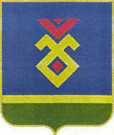 СОВЕТ СЕЛЬСКОГО ПОСЕЛЕНИЯУЛУ-ТЕЛЯКСКИЙ СЕЛЬСОВЕТ   МУНИЦИПАЛЬНОГО РАЙОНА ИГЛИНСКИЙ РАЙОН
РЕСПУБЛИКИ  БАШКОРТОСТАН(УЛУ-ТЕЛЯКСКИЙ СЕЛЬСОВЕТ   ИГЛИНСКОГО РАЙОНАРЕСПУБЛИКИ  БАШКОРТОСТАН